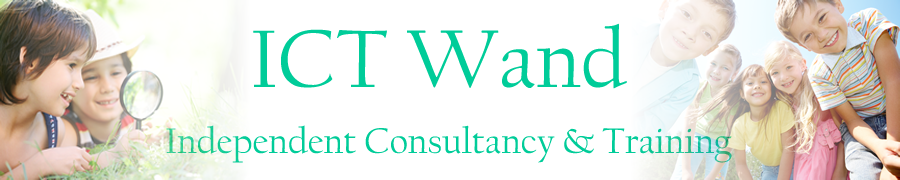 Consultancy & training / head office:				Resource & finance office:Vicky Crane								David Hanson1 Byron House								1 Dale AvenueBlackthorn Road							BurnistonBen Rhydding, Ilkley							ScarboroughWest Yorkshire							North YorkshireLS29 8UP	 							Y013 0EQTel: 01943 600970							Tel: 01723 870261vicky_crane@ictwand.com						sales@ictwand.comMobile: 07921 726580ORDER FORM 2013The above prices are for a school site licences.  This covers the user to install the resources on a network up to a maximum of 2500 users and upload the resources to your secure website or VLE.   It must not be possible for people beyond your organisation to access the materials.Please enter the name and address to despatch the goods to and for payment:Orders can be posted to the resource & finance office  (address above) or emailed to sales@ictwand.com.  We are currently not VAT registeredItemPriceQTYTotalProfessional development packages for leaders and teachers:Professional development packages for leaders and teachers:Professional development packages for leaders and teachers:Professional development packages for leaders and teachers:Marking & Feedback : professional development package£110.00Pupil Premium : professional development package£110.00Effective leadership of SEN: professional development package£130.00Combined special offer (all of the above professional development packages)£300.00Software tutorial packages :Software tutorial packages :Software tutorial packages :Software tutorial packages :Video Tutorial Package for Excel 2010£69.99Video Tutorial Package for Word 2010 £49.99Combined special offer (Video tutorial package for Excel 2010 and for Word 2010)£110.00Postage and Packaging (one charge to cover all items)Postage and Packaging (one charge to cover all items)Postage and Packaging (one charge to cover all items)£3.00TotalTotalTotalNameJob TitleOrganisation AddressSchool order number (usually available from your school finance office)School order number (usually available from your school finance office)School order number (usually available from your school finance office)Contact email addressContact email addressDate of orderDate of orderSignature or authorised bySignature or authorised by